Заслушав  доклад  Главы муниципального образования Каменского сельского поселения Кардымовского района Смоленской области Шевелевой В.П., Совет депутатов Каменского сельского поселения Кардымовского района Смоленской области Р Е Ш И Л:1. Внести изменения в решение Совета депутатов Каменского сельского поселения № 39  от 19  декабря 2018 года «О бюджете Каменского сельского поселения Кардымовского района Смоленской области на 2019 год и на плановый период 2020 и 2021 годов».1.1. П.1. изложить в следующей редакции: «Утвердить основные характеристики бюджета Каменского сельского поселения Кардымовского района Смоленской области (далее – бюджет сельского поселения) на 2019 год:1) общий объем доходов бюджета сельского поселения в сумме 6415,1тыс. рублей, в том числе  объем безвозмездных поступлений в сумме 3246,0 тыс. рублей, из которых объем получаемых межбюджетных трансфертов  в сумме 3246,0  тыс. рублей;2) общий объем расходов бюджета сельского поселения в сумме  6580,7 тыс.  рублей; 3) дефицит бюджета сельского поселения в сумме 165,6 тыс. рублей, что составляет 5,2 процента от утвержденного общего годового объема доходов бюджета сельского поселения без учета утвержденного объема безвозмездных поступлений». 1.2. П.1.1. изложить в следующей редакции «Утвердить общий объем межбюджетных трансфертов, предоставляемых бюджету муниципального района из бюджета сельского поселения в 2019 году в сумме 482,9 тыс. рублей».1.3. П.12. изложить в следующей редакции: «Утвердить объем бюджетных ассигнований на финансовое обеспечение реализации муниципальных программ в 2019   году в сумме  5974,8 тыс. рублей, в 2020  году в сумме 4839,5 тыс. рублей, в 2021  году в сумме 4953,0 тыс. рублей».1.4. П.14. изложить в следующей редакции: «Утвердить в составе расходов бюджета сельского поселения резервный  фонд Администрации Каменского сельского поселения Кардымовского района Смоленской области:1) на 2019   год в размере  1,0 тыс. рублей, что составляет  0,02 процента от общего объема расходов бюджета сельского поселения;2) на 2020   год в размере 25,0 тыс. рублей, что составляет 0,4 процента от общего объема расходов бюджета сельского поселения;3) на 2021  год в размере 25,0  тыс. рублей, что составляет 0,4 процента от общего объема расходов  бюджета сельского поселения».1.5. Внести изменения в приложение №1  «Источники финансирования дефицита бюджета сельского поселения на 2019 год» и изложить его в новой редакции (прилагается).1.6. Внести изменения в приложение №6 «Прогнозируемые доходы бюджета сельского поселения, за исключением безвозмездных поступлений, на 2019 год»  и изложить его в новой редакции (прилагается).                                                                                                                                     1.7. Внести изменения в приложение № 8 «Прогнозируемые безвозмездные поступления в бюджет сельского поселения на 2019 год» и изложить его в новой редакции (прилагается).1.8. Внести изменения в приложение №10 «Распределение бюджетных ассигнований по разделам, подразделам, целевым статьям (муниципальным программам и непрограммным направлениям деятельности), группам (группам и подгруппам) видов расходов  классификации расходов  бюджетов  на 2019 год» и изложить его в новой редакции (прилагается).                                                                                                                                    1.9. Внести изменения в приложение № 12 «Распределение бюджетных ассигнований по целевым статьям (муниципальным программам и непрограммным направлениям деятельности), группам  (группам и подгруппам)  видов расходов классификации расходов бюджетов на 2019 год» и изложить его в новой редакции (прилагается).1.10. Внести изменения в приложение № 14 «Ведомственная структура расходов   бюджета сельского поселения  (распределение бюджетных ассигнований по главным распорядителям бюджетных средств, разделам, подразделам, целевым статьям (муниципальным программам и непрограммным направлениям деятельности), группам (группам и подгруппам) видов расходов классификации расходов бюджетов)  на 2019 год» и изложить его в новой редакции (прилагается).1.11. Внести изменения в приложение №16 «Распределение бюджетных ассигнований по муниципальным программам и непрограммным направлениям деятельности сельского поселения на 2019 год» и изложить его в новой редакции (прилагается). 2. Настоящее решение опубликовать в газете «Знамя труда» - Кардымово, приложения к настоящему решению разместить на официальном сайте Администрации  Каменского сельского поселения Кардымовского района Смоленской области.Глава муниципального образованияКаменского сельского поселения Кардымовского района  Смоленской области                                                                                             В.П.Шевелева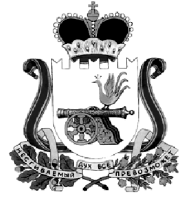    СОВЕТ ДЕПУТАТОВ КАМЕНСКОГО СЕЛЬСКОГО  ПОСЕЛЕНИЯ   КАРДЫМОВСКОГО РАЙОНА СМОЛЕНСКОЙ ОБЛАСТИР Е Ш Е Н И Еот  « 24 »   декабря     2019 года              № 52   СОВЕТ ДЕПУТАТОВ КАМЕНСКОГО СЕЛЬСКОГО  ПОСЕЛЕНИЯ   КАРДЫМОВСКОГО РАЙОНА СМОЛЕНСКОЙ ОБЛАСТИР Е Ш Е Н И Еот  « 24 »   декабря     2019 года              № 52   СОВЕТ ДЕПУТАТОВ КАМЕНСКОГО СЕЛЬСКОГО  ПОСЕЛЕНИЯ   КАРДЫМОВСКОГО РАЙОНА СМОЛЕНСКОЙ ОБЛАСТИР Е Ш Е Н И Еот  « 24 »   декабря     2019 года              № 52